Campus: GuarulhosCampus: GuarulhosCampus: GuarulhosCampus: GuarulhosCurso (s): FilosofiaCurso (s): FilosofiaCurso (s): FilosofiaCurso (s): FilosofiaUnidade Curricular (UC): História da Filosofia Contemporânea: feminismos decoloniais do Sul GlobalUnidade Curricular (UC): História da Filosofia Contemporânea: feminismos decoloniais do Sul GlobalUnidade Curricular (UC): História da Filosofia Contemporânea: feminismos decoloniais do Sul GlobalUnidade Curricular (UC): História da Filosofia Contemporânea: feminismos decoloniais do Sul GlobalUnidade Curricular (UC): History of Contemporary Philosophy: Decolonial Feminisms of the Global SouthUnidade Curricular (UC): History of Contemporary Philosophy: Decolonial Feminisms of the Global SouthUnidade Curricular (UC): History of Contemporary Philosophy: Decolonial Feminisms of the Global SouthUnidade Curricular (UC): History of Contemporary Philosophy: Decolonial Feminisms of the Global SouthUnidade Curricular (UC): Historia de la Filosofía Contemporánea: Feminismos Decoloniales del Sur GlobalUnidade Curricular (UC): Historia de la Filosofía Contemporánea: Feminismos Decoloniales del Sur GlobalUnidade Curricular (UC): Historia de la Filosofía Contemporánea: Feminismos Decoloniales del Sur GlobalUnidade Curricular (UC): Historia de la Filosofía Contemporánea: Feminismos Decoloniales del Sur GlobalCódigo da UC:Código da UC:Código da UC:Código da UC:Docente Responsável/Departamento: Izilda JohansonDocente Responsável/Departamento: Izilda JohansonContato (e-mail) (opcional): i.johanson@unifesp.br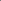 Contato (e-mail) (opcional): i.johanson@unifesp.brDocente(s) Colaborador(es)/Departamento(s): Docente(s) Colaborador(es)/Departamento(s): Contato (e-mail) (opcional): Contato (e-mail) (opcional): Ano letivo: 2022Termo: 8ºTurno: vespertino/noturnoTurno: vespertino/noturnoNome do Grupo/Módulo/Eixo da UC (se houver): Idioma em que a UC será oferecida: (x) Português(  ) English(  ) Español(  ) Français(  ) Libras(  ) Outros:Idioma em que a UC será oferecida: (x) Português(  ) English(  ) Español(  ) Français(  ) Libras(  ) Outros:UC:(  ) Fixa(x) Eletiva(  ) OptativaOferecida como:(x) Disciplina
(  ) Módulo
(  ) Estágio (  ) Outro Oferta da UC: (x) Semestral (  ) AnualOferta da UC: (x) Semestral (  ) AnualAmbiente Virtual de Aprendizagem:(  ) Moodle
(x) Classroom(  ) Outro (  ) Não se aplica Ambiente Virtual de Aprendizagem:(  ) Moodle
(x) Classroom(  ) Outro (  ) Não se aplica Ambiente Virtual de Aprendizagem:(  ) Moodle
(x) Classroom(  ) Outro (  ) Não se aplica Ambiente Virtual de Aprendizagem:(  ) Moodle
(x) Classroom(  ) Outro (  ) Não se aplica Pré-Requisito (s) - Indicar Código e Nome da UC: não háPré-Requisito (s) - Indicar Código e Nome da UC: não háPré-Requisito (s) - Indicar Código e Nome da UC: não háPré-Requisito (s) - Indicar Código e Nome da UC: não háCarga horária total (em horas): 90Carga horária total (em horas): 90Carga horária total (em horas): 90Carga horária total (em horas): 90Carga horária teórica (em horas): 73Carga horária prática (em horas): 17Carga horária prática (em horas): 17Carga horária de extensão (em horas): Se houver atividades de extensão, indicar código e nome do projeto ou programa vinculado na Pró-Reitoria de Extensão e Cultura (Proec): Se houver atividades de extensão, indicar código e nome do projeto ou programa vinculado na Pró-Reitoria de Extensão e Cultura (Proec): Se houver atividades de extensão, indicar código e nome do projeto ou programa vinculado na Pró-Reitoria de Extensão e Cultura (Proec): Se houver atividades de extensão, indicar código e nome do projeto ou programa vinculado na Pró-Reitoria de Extensão e Cultura (Proec): Ementa: O curso propõe a examinar textos das filosofias pós-kantianasEmenta: O curso propõe a examinar textos das filosofias pós-kantianasEmenta: O curso propõe a examinar textos das filosofias pós-kantianasEmenta: O curso propõe a examinar textos das filosofias pós-kantianasConteúdo ProgramáticoA) O que é colonialismo e a necessidade de descolonização1. Pele negra, máscaras brancas - Frantz Fanon2. Saberes localizados - Donna Haraway3. A consciência de mestiça: rumo a uma nova consciência - Gloria AnzaldúaB) Colonialismo e Patriarcalismo1. Como a ONU colonizou o movimento feminista - Silvia Federici2. Não se pode descolonizar sem despatriarcalizar - Maria Galindo3. Florescer dos feminismos na luta das mulheres indígenas e camponesas da América Latina - Lia Pinheiro BarbosaC) Perspectivas feministas em filosofia descolonial1. Gênero e colonialidade: em busca de chaves de leitura e de um vocabulário estratégico descolonial - Rita Segato2. Rumo a um feminismo descolonial - Maria Lugones3. Uma epistemologia para a próxima revolução - Linda Alcoff4. A categoria político-cultural da ameficanidade - Lélia GonzalezConteúdo ProgramáticoA) O que é colonialismo e a necessidade de descolonização1. Pele negra, máscaras brancas - Frantz Fanon2. Saberes localizados - Donna Haraway3. A consciência de mestiça: rumo a uma nova consciência - Gloria AnzaldúaB) Colonialismo e Patriarcalismo1. Como a ONU colonizou o movimento feminista - Silvia Federici2. Não se pode descolonizar sem despatriarcalizar - Maria Galindo3. Florescer dos feminismos na luta das mulheres indígenas e camponesas da América Latina - Lia Pinheiro BarbosaC) Perspectivas feministas em filosofia descolonial1. Gênero e colonialidade: em busca de chaves de leitura e de um vocabulário estratégico descolonial - Rita Segato2. Rumo a um feminismo descolonial - Maria Lugones3. Uma epistemologia para a próxima revolução - Linda Alcoff4. A categoria político-cultural da ameficanidade - Lélia GonzalezConteúdo ProgramáticoA) O que é colonialismo e a necessidade de descolonização1. Pele negra, máscaras brancas - Frantz Fanon2. Saberes localizados - Donna Haraway3. A consciência de mestiça: rumo a uma nova consciência - Gloria AnzaldúaB) Colonialismo e Patriarcalismo1. Como a ONU colonizou o movimento feminista - Silvia Federici2. Não se pode descolonizar sem despatriarcalizar - Maria Galindo3. Florescer dos feminismos na luta das mulheres indígenas e camponesas da América Latina - Lia Pinheiro BarbosaC) Perspectivas feministas em filosofia descolonial1. Gênero e colonialidade: em busca de chaves de leitura e de um vocabulário estratégico descolonial - Rita Segato2. Rumo a um feminismo descolonial - Maria Lugones3. Uma epistemologia para a próxima revolução - Linda Alcoff4. A categoria político-cultural da ameficanidade - Lélia GonzalezConteúdo ProgramáticoA) O que é colonialismo e a necessidade de descolonização1. Pele negra, máscaras brancas - Frantz Fanon2. Saberes localizados - Donna Haraway3. A consciência de mestiça: rumo a uma nova consciência - Gloria AnzaldúaB) Colonialismo e Patriarcalismo1. Como a ONU colonizou o movimento feminista - Silvia Federici2. Não se pode descolonizar sem despatriarcalizar - Maria Galindo3. Florescer dos feminismos na luta das mulheres indígenas e camponesas da América Latina - Lia Pinheiro BarbosaC) Perspectivas feministas em filosofia descolonial1. Gênero e colonialidade: em busca de chaves de leitura e de um vocabulário estratégico descolonial - Rita Segato2. Rumo a um feminismo descolonial - Maria Lugones3. Uma epistemologia para a próxima revolução - Linda Alcoff4. A categoria político-cultural da ameficanidade - Lélia GonzalezObjetivosGerais: Abordar temas e questões relacionadas à colonialidade e ao pensamento feminista de perspectiva descolonial, notadamente, de autoras do Sul Global.Específicos: Apresentar e explorar teorias e conceitos voltados à questão da emancipação das mulheres situadas no Sul Global, e do entendimento de que, para as latino-americanas, essa emancipação não existe desatrelada da libertação em relação à estrutura patriarcal e colonial moderna que sustenta a vida social e as produções de conhecimento, de cultura, de arte, letras, de ciência, de filosofia.ObjetivosGerais: Abordar temas e questões relacionadas à colonialidade e ao pensamento feminista de perspectiva descolonial, notadamente, de autoras do Sul Global.Específicos: Apresentar e explorar teorias e conceitos voltados à questão da emancipação das mulheres situadas no Sul Global, e do entendimento de que, para as latino-americanas, essa emancipação não existe desatrelada da libertação em relação à estrutura patriarcal e colonial moderna que sustenta a vida social e as produções de conhecimento, de cultura, de arte, letras, de ciência, de filosofia.ObjetivosGerais: Abordar temas e questões relacionadas à colonialidade e ao pensamento feminista de perspectiva descolonial, notadamente, de autoras do Sul Global.Específicos: Apresentar e explorar teorias e conceitos voltados à questão da emancipação das mulheres situadas no Sul Global, e do entendimento de que, para as latino-americanas, essa emancipação não existe desatrelada da libertação em relação à estrutura patriarcal e colonial moderna que sustenta a vida social e as produções de conhecimento, de cultura, de arte, letras, de ciência, de filosofia.ObjetivosGerais: Abordar temas e questões relacionadas à colonialidade e ao pensamento feminista de perspectiva descolonial, notadamente, de autoras do Sul Global.Específicos: Apresentar e explorar teorias e conceitos voltados à questão da emancipação das mulheres situadas no Sul Global, e do entendimento de que, para as latino-americanas, essa emancipação não existe desatrelada da libertação em relação à estrutura patriarcal e colonial moderna que sustenta a vida social e as produções de conhecimento, de cultura, de arte, letras, de ciência, de filosofia.Metodologia de ensino: aulas expositivas, seminários, discussão em classe.Avaliação: Provas e/ou dissertação final, apresentação de semináriosBibliografiaBásicaALCOFF, Linda - "Uma epistemologia para a próxima revolução", IN: Revista Sociedade e Estado – Volume 31 Número 1 Janeiro/Abril 2016.ANZALDÚA, Gloria, "La conciencia de la mestiza / Rumo a uma nova consciência". IN: Revista Estudos Feministas, Florianópolis, 13(3): 320, setembro-dezembro/2005.BARBOSA, Lia P. - " Florescer dos feminismos na luta das mulheres indígenas e camponesas da América Latina", IN: Revista Novos Rumos Sociológicos, vol. 7, n. 11., jan.jul. 2019. FANON, Frantz. Pele negra, máscaras brancas, São Paulo, Ubu Editora, 2020.FEDERICI, Silvia, O ponto zero da revolução. Trabalho doméstico, reprodução e luta feminista, São Paulo, Editora Elefante, 2019.GALINDO, Maria, No se puede descolonizar sin despatriarcalizar. Teoría e propuesta de la despatriarcalizacion, La Paz, Coletivo Mujeres Creando Bolivia, 2013.GONZALEZ, Lélia, A categoria político-cultural da ameficanidade. IN: Pensamento Feminista - conceitos fundamentais. Rio de Janeiro, Bazar do Tempo, 2019.HARAWAY, Donna, "Saberes localizados: a questão da ciência para o feminismo e o privilégio da perspectiva parcial" IN: Cadernos Pagu (5) 1995: pp. 07-41.LUGONES, Maria. "Rumo a um feminismo descolonial", IN: Revista Estudos Feministas, Florianópolis, 22(3): 320, setembro-dezembro/2014.SEGATO, Rita. "Gênero e colonialidade: em busca de chaves de leitura e de um vocabulário estratégico descolonial", IN: e-cadernos CES [Online], 18 | 2012, colocado online no dia 01 dezembro 2012, URL : http://journals.openedition.org/eces/1533 ; DOI : 10.4000/eces.1533ComplementarCARNEIRO, Sueli. Racismo, sexismo e desigualdade no Brasil. São Paulo: Selo Negro. 2011.DAVIS, Angela. A liberdade é uma luta constante. São Paulo: Boitempo, 2018.ESPINOSA-MIÑOSO, Yurdekys. Etnocentrismo y colonialidad en los feminismos latinoamericanos: complicidades y consolidación de las hegemonías feministas en el espacio transnacional. In: ESPINOSA-MIÑOSO, Yurdekys; CORRAL, Diana.G.; MUÑOZ, Karina. Ochoa. (editoras). Tejiendo de otro modo: feminismo, epistemología y apuestas descoloniales en Abya Yala. Colombia: Editorial UC, p. 309-324.FEDERICI, Silvia. La inacabada revolución feminista. Mujeres, reproducción social y lucha por lo común. Colombia: Ediciones desde Abajo, 2014.HOLANDA, Heloísa B (org) Pensamento Feminista - Conceitos Fundamentais. Rio de Janeiro, Bazar do Tempo, 2019._____________ . (org) Pensamento Feminista Hoje - Perspectivas Decoloniais, Rio de Janeiro, Bazar do Tempo, 2020KILOMBA, Grada. Memórias da plantação. Episódios de racismo cotidiano. Rio de Janeiro: Cobogó, 2019.KRENAK, Ailton. Ideias para adiar o fim do mundo. São Paulo. Cia da Letras. 2019.MIGNOLO, W., LUGONES, M., JIMENEZ-LUCENA, I., TLOSTANOVA, M., Género e Descolonialidad. Buenos Aires, Del Signo, 2008.Cronograma (opcional): 